Chmielnik, dnia 30 lipca 2018r.Znak: IPS.271.36.2018ZAPYTANIE OFERTOWEWartość zamówienia nie przekracza wyrażonej w złotych 
równowartości kwoty 30 000 euroZamawiający: Gmina Chmielnik, Plac Kościuszki 7, 26-020 Chmielnik; www.chmielnik.com tel. (41) 354 32 73, fax. (41) 354 -22-78 e-mail: renata.cwiek@chmielnik.com Zapraszam do składania ofert w postępowaniu o udzielenie zamówienia 
publicznego na realizację zadania pn.: „Doposażenie siłowni zewnętrznej oraz zakup koszy na odpady do  sołectwa Śladków Duży”CPV:37 41 00 00 - 5 – Sprzęt sportowy do uprawiania sportów na wolnym powietrzu34 92 84 80 - 6 -  Pojemniki i kosze na odpady i śmieciRodzaj zamówienia: dostawaI. Określenie przedmiotu zamówienia:1. Przedmiot zamówienia obejmuje realizację 2 zadań:Zadanie 1: „Doposażenie siłowni zewnętrznej - sołectwo  Śladków Duży” (w ramach Funduszu Sołeckiego) obejmujące  zakup, dostawę i montaż następujących urządzeń i elementów małej architektury: Jeździec wolnostojący 1szt.  wzmacniający mięśnie ramion, pleców, klatki piersiowej i nóg, poprawiający wydolność krążeniowo-oddechową . Urządzenie o konstrukcji nośnej wykonanej ze stalowych rur o przekroju co najmniej 11 cm i grubości co najmniej 3,6 mm wyposażone w tabliczkę znamionową z funkcją i instrukcją do ćwiczeń. Kryzy montażowe o grubości co najmniej 8 mm. Poręcze i uchwyty wykonane z rur stalowych o grubości co najmniej 3 mm. Siedzisko i oparcie wykonane z blachy ze stali nierdzewnej grubości co najmniej 3 mm z otworami odprowadzającymi wodę, dodatkowo malowane proszkowo trwałymi farbami do użytku zewnętrznego gwarantującymi odporność na korozję, działanie promieni słonecznych i zmiany temperatur. Elementy ruchome wyposażone w amortyzujące i wibroizolujące elementy pochłaniające siłę. Maksymalny ciężar użytkownika co najmniej 120 kg. Urządzenia zamontowane na fundamentach betonowych minimum 30 cm pod powierzchnią gruntu zamontowane za pomocą kotwy stalowej zalanej w betonie. Rysunek poglądowy: 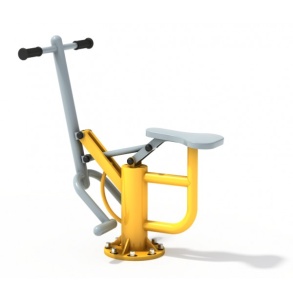 2). Motyl odwrotny wolnostojący  1 szt. – Urządzenie wzmacniające mięśnie ramion, pleców i grzbietu, oraz górne partie ciała, wyposażone w tabliczkę znamionową z funkcją i instrukcją do ćwiczeń. Urządzenie o konstrukcji nośnej wykonanej ze stalowych rur o przekroju co najmniej 11 cm i grubości co najmniej 3,6 mm. Kryzy montażowe o grubości co najmniej 8 mm. Poręcze i uchwyty wykonane z rur stalowych o grubości co najmniej 3 mm. Siedzisko i oparcie wykonane z blachy ze stali nierdzewnej grubości co najmniej 3 mm z otworami odprowadzającymi wodę, dodatkowo malowane proszkowo trwałymi farbami do użytku zewnętrznego gwarantującymi odporność na korozję, działanie promieni słonecznych i zmiany temperatur. Elementy ruchome wyposażone w amortyzujące i wibroizolujące elementy pochłaniające siłę. Maksymalny ciężar użytkownika co najmniej 120 kg. Urządzenia zamontowane na fundamentach betonowych minimum 30 cm pod powierzchnią gruntu zamontowane za pomocą kotwy stalowej zalanej w betonie. Rysunek poglądowy: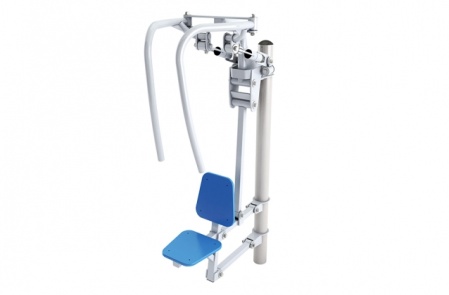 3) Ławka betonowa z oparciem do zabetonowania w gruncie – 4 szt. – wykonana w technologii betonu płukanego w kolorze  kamień rzeczny. Długość 200 cm, szerokość całkowita ok. 45 cm, grubość listew 4 cm. Elementy drewniane malowane farbami w kolorze dębu. Rysunek poglądowy: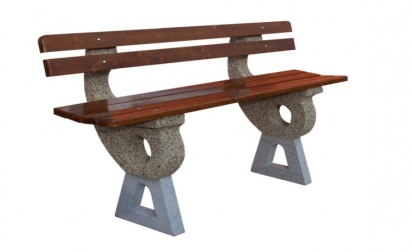 Zadanie 2: „Zakup i montaż koszy na odpady do sołectwa Śladków Duży”, w skład którego wchodzi:1). Kosz betonowy 40 l z wkładem 2 szt. – wykonany w technologii betonu płukanego w kolorze kamień rzeczny z wkładem ocynkowanym wyposażonym w popielnicę. Pojemność 40 litrów.Rysunek poglądowy: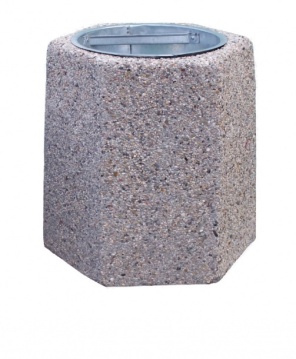 2). Kosz na odpady metalowy montowany na słupku 1 szt. – kosz o pojemności 55 litrów z blachy ocynkowanej grubości ok. 2 mm, malowany proszkowo, montowany na słupku metalowym, opróżniany poprzez obrót pojemnikiem w bok i blokowany na specjalną zapadkę z ręcznie otwieraną klapą.Rysunek poglądowy: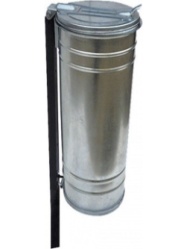 Zamawiający zamieścił przykładowe rysunki urządzeń i elementów małej architektury. Wykonawca może zaproponować produkty o podobnym wyglądzie, z zachowaniem funkcji jakie mają pełnić i parametrów technicznych określonych przez Zamawiającego lub o parametrach wyższych od wymaganych przez Zamawiającego.2. Wszystkie urządzenia przeznaczone do zamontowania muszą być fabrycznie nowe, wykonane z bezpiecznych i trwałych materiałów i posiadać atesty i certyfikaty wydane przez jednostki certyfikujące, posiadające akredytację Polskiego Centrum Akredytacji a w przypadku niewymagalnych wykonawca jest obowiązany do wystawienia deklaracji zgodności z Polskimi Normami.3. Urządzenia powinny być zgodne z Polskimi Normami oraz warunkami bezpieczeństwa określonymi w szczególności w przepisach o ogólnym bezpieczeństwie produktów.4. Wszystkie materiały użyte do realizacji przedsięwzięcia muszą być niepalne lub trudno zapalne oraz posiadać obowiązujące świadectwa dopuszczenia do stosowania w budownictwie.5. Prace budowlane należy prowadzić pod nadzorem osoby posiadającej uprawnienia budowlane.6. Powierzchnie terenu uszkodzone lub zniszczone w trakcie realizowania przedmiotowej inwestycji należy odbudować a tereny zielone zrekultywować poprzez obsianie trawą.7. Po zakończeniu prac budowlanych teren należy uporządkować i przekazać w użytkowanie.8. Wykonawca na dostarczony sprzęt i wyposażenie zobowiązuje się udzielić minimum 3-letniej gwarancji.9. Zamawiający zastrzega sobie możliwość rezygnacji z zakupu któregoś 
z elementów, w przypadku, gdy zaoferowane ceny przekroczą kwotę jaką Zamawiający przeznaczył na realizację zadania.10. Wykonawca ubiegając się o udzielenie zamówienia publicznego jest zobowiązany do wypełnienia wszystkich obowiązków formalno-prawnych związanych z udziałem w postępowaniu. Do obowiązków tych należą m.in. obowiązki wynikające z RODO), w szczególności obowiązek informacyjny przewidziany w art. 13 RODO względem osób fizycznych, których dane osobowe dotyczą i od których dane te wykonawca bezpośrednio pozyskał. Jednakże obowiązek informacyjny wynikający z art. 13 RODO nie będzie miał zastosowania, gdy i w zakresie, w jakim osoba fizyczna, której dane dotyczą, dysponuje już tymi informacjami (vide: art. 13 ust. 4).Wykonawca będzie musiał wypełnić obowiązek informacyjny wynikający z art. 14 RODO względem osób fizycznych, których dane przekazuje zamawiającemu i których dane pośrednio pozyskał, chyba że ma zastosowanie co najmniej jedno z wyłączeń, o których mowa w art. 14 ust. 5 RODO. Stosowne oświadczenie w swojej treści Formularz ofertowy stanowiący – Załącznik nr 1 do zapytania.II. Sposób uzyskania informacji dotyczących przedmiotu zamówienia :Szczegółowe informacje dotyczące przedmiotu zamówienia można uzyskać osobiście 
w siedzibie Zamawiającego - Urząd Miasta i Gminy w Chmielniku, Plac Kościuszki 7, 
26-020 Chmielnik, lub telefonicznie pod numerem tel. 41 354-32-73; 41 354 22 78.Pracownikami uprawnionymi do kontaktów z wykonawcami są Zbigniew Kuza oraz Renata Kułagowska – Ćwiek. III. Termin wykonania zamówienia:Wymagany termin realizacji zamówienia – do dnia 28.09.2018r.IV. Opis wymagań stawianych wykonawcy:O udzielenie zamówienia mogą ubiegać się Wykonawcy, którzy: posiadają niezbędną wiedzę i doświadczenie oraz dysponują odpowiednim potencjałem technicznym i osobami zdolnymi do wykonania przedmiotowego zamówienia – za spełnienie warunku Zamawiający uzna złożenie oświadczenia umieszczonego w treści druku formularza ofertowego – Załącznik nr 1 do zapytania ofertowego.V. Opis sposobu wyboru oferty najkorzystniejszej:Kryterium oceny ofert – cena 100%.Za najkorzystniejszą zostanie uznana oferta z najniższą ceną złożona przez Wykonawcę, spełniającego określone wymagania.VI. Miejsce i termin składania ofert:Oferty należy składać:osobiście lub pocztą w siedzibie Urzędu Miasta i Gminy w Chmielniku, 
Plac Kościuszki 7, 26-020 Chmielnik, sekretariat-pokój 102, lube-mailem na renata.cwiek@chmielnik.com , lub przesłać faksem na nr 41 354 22 78 w terminie do dnia 06 sierpnia 2018 roku do godz. 11.00.Dokumenty, jakie Wykonawca powinien załączyć do oferty:Formularz ofertowo – cenowy wg wzoru – Załącznik nr 1.Aktualny odpis z właściwego rejestru lub centralnej ewidencji i informacji o działalności gospodarczej, jeżeli odrębne przepisy wymagają wpisu do rejestru lub ewidencji (załącznik Wykonawcy).Karta techniczna oferowanych urządzeń i wyposażenia wraz ze zdjęciami / rysunkami urządzeń i wyposażenia.Kalkulacja cenowa elementów wyposażenia zawierająca ilości i  ceny poszczególnych elementów dostaw objętych niniejszym postępowaniem -  Załącznik nr 3 do niniejszego zapytania.VIII. Opis sposobu obliczania cenyNa załączonym formularzu cenowo-ofertowym, należy przedstawić cenę ofertową brutto
za wykonanie przedmiotu zamówienia. Wartość cenową należy podać w złotych polskich cyfrą – z dokładnością do dwóch miejsc po przecinku oraz słownie.Cena oferty powinna uwzględniać wszystkie koszty związane z realizacją przedmiotu zamówienia, tj. dostawy i montażu urządzeń.Wszelkie rozliczenia pomiędzy Zamawiającym a Wykonawcą odbywać się będą w złotych polskich.IX. Warunki płatności:Rozliczenie wynagrodzenia nastąpi fakturami końcowymi wystawionymi oddzielnie za każde zadanie. Płatność za wykonany przedmiot zamówienia odbywać się będzie w terminie do 30 dni od daty prawidłowo wystawionych faktur dostarczonych do siedziby Zamawiającego, po zakończeniu i odebraniu przedmiotu zamówienia przez Zamawiającego, na podstawie protokołu odbioru prac lub protokołu o braku uwag.X. Informacje o formalnościach Niezwłocznie po wyborze najkorzystniejszej oferty, Zamawiający zawiadomi wszystkich Wykonawców, którzy ubiegali się o udzielenie zamówienia o wyniku postępowania.Termin związania ofertą – 30 dni. Zamawiający zawrze umowę z wybranym Wykonawcą po przekazaniu zawiadomienia
o wyborze Wykonawcy, ale nie później niż w terminie związania ofertą. Jeżeli Wykonawca, którego oferta została wybrana uchyli się od zawarcia umowy, Zamawiający wybierze kolejną ofertę najkorzystniejszą spośród złożonych ofert, bez przeprowadzania ich ponownej oceny.Niniejsze postępowanie prowadzone jest na zasadach opartych na wewnętrznych uregulowaniach organizacyjnych Zamawiającego. Nie mają w tym przypadku zastosowania przepisy Ustawy Prawo zamówień publicznych.   XI . Przetwarzanie danych osobowych Zgodnie z art. 13 ust. 1 i 2 rozporządzenia Parlamentu Europejskiego i Rady (UE) 2016/679 z dnia 27 kwietnia 2016 r. w sprawie ochrony osób fizycznych w związku z przetwarzaniem danych osobowych i w sprawie swobodnego przepływu takich danych oraz uchylenia dyrektywy 95/46/WE (ogólne rozporządzenie o ochronie danych) (Dz. Urz. UE L 119 z 04.05.2016, str. 1), dalej „RODO”, informuję, że: Administratorem Pani/Pana danych osobowych jest Gmina Chmielnik z siedzibą w Chmielniku (26-020) Chmielnik Plac Kościuszki 7 Z administratorem można się kontaktować w następujący sposób:
a) listownie na adres Plac Kościuszki 7, 26-020 Chmielnik 
b) e-mailem: umig@chmielnik.com Kontakt z Inspektorem Ochrony Danych na adres e-mail: rodo@chmielnik.com Pani/Pana dane osobowe przetwarzane będą na podstawie art. 6 ust. 1 lit. c RODO w celu związanym z postępowaniem o udzielenie zamówienia publicznego Znak: IPS.271.35.2018 pn. „Doposażenie siłowni zewnętrznej oraz zakup koszy na odpady do sołectwa Śladków Duży” prowadzonym w trybie zapytania ofertowego. Dane osobowe będą przetwarzane na podstawie art. 6 ust. 1 lit. c RODO gdy przetwarzanie jest niezbędne do wypełnienia obowiązku prawnego, który ciąży na organie administracji publicznej; art. 9 ust.1 lit. g RODO,  art. 6 ust. 1 lit. b RODO w celu podjęcia działań na Pani/Pana żądanie. Szczególnych przepisów prawa i będą udostępnione wyłącznie podmiotom upoważnionym na podstawie przepisów prawa oraz nie będą wykorzystywane w celu profilowania. Gmina Chmielnik nie zamierza przekazywać Pani/Pana danych osobowych do państwa trzeciego. Pani/Pana dane osobowe będą przechowywane przez okres realizacji danej sprawy, a następnie archiwizowane zgodnie z obowiązującymi przepisami prawa. Przysługuje Pani/Panu prawo dostępu do treści danych oraz ich sprostowania. Przysługuje także Pani/Panu prawo wniesienia skargi do organu nadzorczego tj.: Prezesa Urzędu Ochrony Danych Osobowych. Podanie Pani/Pana danych osobowych jest obowiązkowe. W przypadku nie podania danych nie będzie możliwe rozpatrzenie Pani/Pana sprawy. Klauzule informacyjne dotyczące przetwarzania danych osobowych Urzędzie Miasta i Gminy w Chmielniku  dostępne są na stronie www.chmielnik.comZałączniki:Załącznik nr 1 - Formularz ofertowy – wzórZałącznik nr 2 - Projekt umowyZałącznik nr 3 - Kalkulacja cenowa elementów wyposażenia - wzórZATWIERDZIŁ:Z-ca Burmistrza /-/ Mariusz ŚcianaZałącznik nr 1 WZÓR		- 	FORMULARZ OFERTOWYO F E R T ANawiązując do zapytania ofertowego na realizację zadania pn. „Doposażenie siłowni zewnętrznej oraz zakup koszy na odpady do sołectwa Śladków Duży”  oferujemy wykonanie przedmiotu zamówienia w cenie:W tym:Zadanie 1 - Doposażenie siłowni zewnętrznej – sołectwo Śladków Duży:Netto: .............................................................  Brutto:...........  ....................................................Zadanie 2 – Zakup i montaż koszy  na odpady do sołectwa Śladków Duży:Netto: ............................................................  Brutto:..................................................................Warunki płatności: do 30 dni od dnia wystawienia faktur za każde zadanie.Oświadczamy, że zapoznaliśmy się z zapisami w zapytaniu ofertowym i nie wnosimy do nich zastrzeżeń, zdobyliśmy konieczne informacje potrzebne do prawidłowego przygotowania oferty oraz uznaję/-my się za związanych określonymi w nim zasadami postępowania.Powyższa cena brutto za wykonanie całości zamówienia określonego w zapytaniu cenowym zawiera wszystkie koszty, jakie ponosi Zamawiający w przypadku wyboru naszej oferty.Podane w ofercie ceny nie będą podlegać zmianie i waloryzacji. Podana cena zawiera wszystkie koszty konieczne do prawidłowego zrealizowania przedmiotu zamówienia wg opisu podanego w zapytaniu ofertowym.Oświadczam, że:Posiadam/y uprawnienia do wykonywania określonej działalności,Posiadam/y niezbędną wiedzę i doświadczenie oraz dysponuję/emy  odpowiednim potencjałem technicznym i osobami zdolnymi do wykonania przedmiotu zamówienia.Na zrealizowany przez nas przedmiot zamówienia udzielamy gwarancji w ilości ……….Akceptuję/emy zapisy projektu umowy stanowiącego załącznik nr 2 do niniejszego zapytania ofertowego i w przypadku, gdy nasza oferta zostanie wybrana jako najkorzystniejsza, zobowiązujemy się do zawarcia umowy w terminie i miejscu wskazanym przez Zamawiającego.Oświadczam, że zamówienie zrealizujemy siłami własnymi*/ z udziałem podwykonawców* ( * niewłaściwe skreślić):……………………………………………………………………………………………… ( nazwa firmy podwykonawcy), którym zamierzamy powierzyć następujące części zamówienia:………………………………………………………………………………………………OŚWIADCZAM, że wypełniłem obowiązki informacyjne przewidziane w art. 13 lub art. 14 RODO wobec osób fizycznych, od których dane osobowe bezpośrednio lub pośrednio pozyskałem w celu ubiegania się o udzielenie zamówienia publicznego w niniejszym postępowaniu.Pod groźbą odpowiedzialności karnej oświadczamy, że załączone do oferty dokumenty opisują stan faktyczny i prawny, aktualny na dzień otwarcia ofert (art. 297 k.k.)	.W sprawach związanych z niniejszym postępowaniem należy kontaktować się z :Imię i nazwisko: …………………Adres:  ……………………………Telefon: …………… fax ………………E-mail: ……………………………																	                                                                                                       Data i podpis   ...........................................................................................podpis osób wskazanych w dokumencie uprawniającymdo występowania w obrocie prawnym lub posiadającychpełnomocnictwWYKONAWCA: .......................................................................................................................................................tel/fax: ............................................................................ BRUTTO za wykonanie zamówienia, ze wszystkimi opłatami koniecznymi 
przy realizacji zamówienia w wysokości .................................................. PLN (słownie .......................................................................................................................... PLN)w tym podatek VAT w wysokości ............... % co stanowi kwotę .................................. PLN(słownie: .......................................................................................................................... PLN)netto: ................................................ (słownie: ...................................................................... PLN )